SAFETY AND DISABILITY FACTORSMEDICAL FACTORSSCHOOL LOCATION FACTORSADDITIONAL INFORMATION:  _______________________________________________________________________________________________________________________________________________________________________________________________________________________________________________________________________________________________________________________________________________________________________________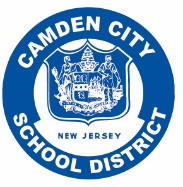 Camden City School DistrictTRANSPORTATION DETERMINATIONDEMOGRAPHIC INFO:Student Name: ____________________________________________________________________________________________Student ID #: __________________      DOB: _________________     Resident School: ____________________________      Serving School: _______________________________Residing with: __________________________________________________________   Mother     Father     Guardian/OtherAddress: __________________________________________________________________________________________________Home Phone: _________________________________________          Cell Phone: _______________________________________DEMOGRAPHIC INFO:Student Name: ____________________________________________________________________________________________Student ID #: __________________      DOB: _________________     Resident School: ____________________________      Serving School: _______________________________Residing with: __________________________________________________________   Mother     Father     Guardian/OtherAddress: __________________________________________________________________________________________________Home Phone: _________________________________________          Cell Phone: _______________________________________ Yes NoThe student’s hearing disability makes walking to school unsafe. Yes NoThe student’s visual disability makes walking to school unsafe. Yes NoThe student’s cognitive disability makes walking to school unsafe. Yes NoThe student’s behavior and/or emotional instability prevent the student from walking to school safely.  Attach documentation. Yes NoThe student’s behavior and/or emotional instability is so severe or unpredictable that there is a concern for the safety of the student and others walking to and from school.  Attach documentation. Yes NoThe student is eligible for the preschool special education program and requires transportation in order to participate. Yes NoMedical report(s) document severe health condition(s) preventing the student from walking to school safely.  Attach documentation. Yes NoMedical report(s) document a physical disability preventing the student from walking to school safely.  Attach documentation. Yes NoMedical report(s) document the student is medically fragile and unable to walk to school.  Attach documentation. Yes NoThe student’s IEP cannot be implemented in the home school and the student lives outside of the district boundary guidelines. Yes NoThe student’s IEP is assigned to be implemented in a tuition placement.